INDICAÇÃO Nº 1055/2021Sr. Presidente:O vereador André Melchert - DEM solicita que seja encaminhado a Exma. Sra. Prefeita Municipal Lucimara Godoy Vilas Boas - PSD a seguinte indicação:Execução de corte de mato da calçada localizada na Rua Barão de Mauá, abrangendo o trecho entre a Rua Antônio Carlos e a Rua Treze de Maio, Centro.  		Justificativa:		Tal indicação se faz necessária, moradores relatam que o mato está muito alto prejudicando o trafego de pedestres nas calçadas, além de possibilitar a proliferação de animais peçonhentos e insetos indesejados, que acabam por prejudicar a saúde pública e a higiene no local, conforme foto anexa.                     	Valinhos, 25 de maio de 2021.		       DR.ANDRÉ MELCHERT				           Vereador – DEM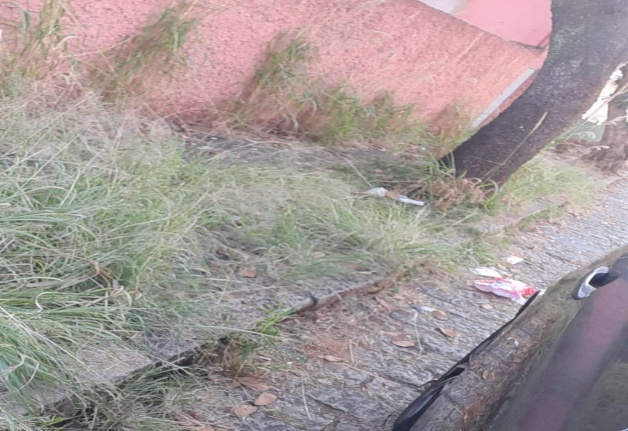 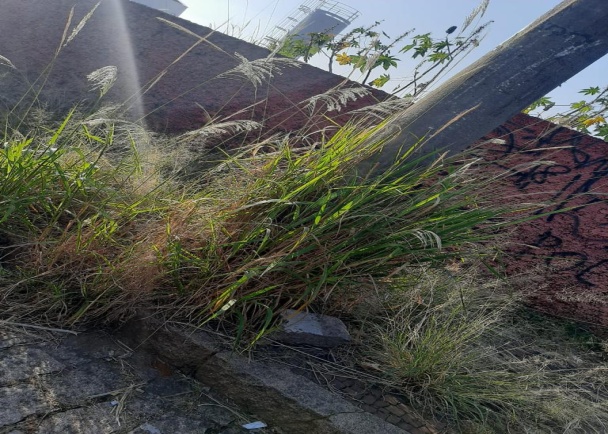 